附件：上海建桥学院办事指南上海建桥学院办事指南B10006教学业务经费报销事项指南教学业务经费报销事项指南教职工办事教学业务经费报销事项指南教学业务经费报销事项指南办事项目描述办事项目描述办事项目描述上海建桥学院教职工教学业务经费报销事项上海建桥学院教职工教学业务经费报销事项上海建桥学院教职工教学业务经费报销事项办事机构办事机构办事机构机构名称：财务处办事地点： 图书馆S502室办事地点： 图书馆S502室接待时间：工作日，每周一至周五上午8:30-11:30，下午13:00-16:00接待时间：工作日，每周一至周五上午8:30-11:30，下午13:00-16:00接待时间：工作日，每周一至周五上午8:30-11:30，下午13:00-16:00办理形式：本人现场办理或委托办理咨询电话：38128305咨询电话：38128305受理人员：周伟受理人工号：14972 受理人工号：14972 办理对象与资格办理对象与资格办理对象与资格教职工教职工教职工携带材料及表格携带材料及表格携带材料及表格1、报销单2、教学业务经费本。1、报销单2、教学业务经费本。1、报销单2、教学业务经费本。办理程序及期限办理程序及期限办理程序及期限办理程序：申办人在建桥官网的财务处页面下载专区栏下载并打印相关报销单；申办人将原始单据正确粘贴在粘贴单上面；申办人在报销单上准确填写报销支出内容并签字；将报销单交予院（系）或部门负责人审批签字；申办人携带与报销内容相对应的“教学业务经费本”和经审批的报销单交予财务审核；财务处出纳支付报销款项。（现金超过2000元以上的，请提前一天与财务预约。）办理期限：当场办理。办理程序：申办人在建桥官网的财务处页面下载专区栏下载并打印相关报销单；申办人将原始单据正确粘贴在粘贴单上面；申办人在报销单上准确填写报销支出内容并签字；将报销单交予院（系）或部门负责人审批签字；申办人携带与报销内容相对应的“教学业务经费本”和经审批的报销单交予财务审核；财务处出纳支付报销款项。（现金超过2000元以上的，请提前一天与财务预约。）办理期限：当场办理。办理程序：申办人在建桥官网的财务处页面下载专区栏下载并打印相关报销单；申办人将原始单据正确粘贴在粘贴单上面；申办人在报销单上准确填写报销支出内容并签字；将报销单交予院（系）或部门负责人审批签字；申办人携带与报销内容相对应的“教学业务经费本”和经审批的报销单交予财务审核；财务处出纳支付报销款项。（现金超过2000元以上的，请提前一天与财务预约。）办理期限：当场办理。收费标准及依据收费标准及依据收费标准及依据不收费不收费不收费办理依据办理依据办理依据查询方式查询方式查询方式该事项为当场受理事项，不需查询。该事项为当场受理事项，不需查询。该事项为当场受理事项，不需查询。投诉监督投诉监督投诉监督办事机构投诉电话：38128251学校规范办事服务监督电话：58137893办事机构投诉电话：38128251学校规范办事服务监督电话：58137893办事机构投诉电话：38128251学校规范办事服务监督电话：58137893办事指南编号： B10006      初次制订时间：2011-12-19，最近一次修订：2016-03-30办事指南编号： B10006      初次制订时间：2011-12-19，最近一次修订：2016-03-30办事指南编号： B10006      初次制订时间：2011-12-19，最近一次修订：2016-03-30办事流程图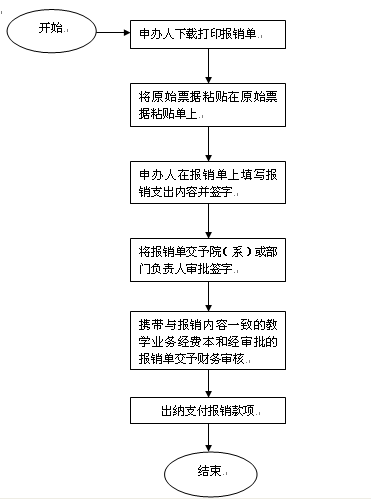 对办事流程不清楚的，可拨打咨询电话咨询。